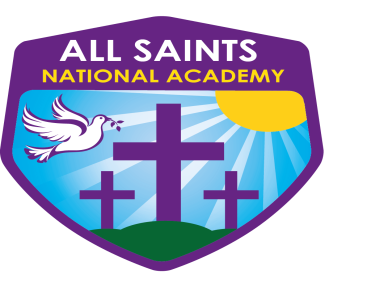 Name of Child/Children:  __________________________________________________I enclose payment of £ _____________________(Please make cheques payable to All Saints National Academy)Signed: _____________________________Parent/Guardian     Date: _____________Office UsePaid Cheque                   Paid Cash                Paid with ASNA CreditPaid via School Money                  To PayItems Outstanding: ______________________________________________________________________________________________________________________________________________________Order Complete Date: ___________________________ItemPriceQuantityCostSweatshirt3-4 Years£12.005-6Years£12.007-8 Years£12.009-10 Years£12.0011-12 Years£12.00Extra Small Adult£13.00Cardigan3-4 Years£12.005-6Years£12.007-8 Years£12.009-10 Years£12.0011-12 Years£12.00Extra Small Adult£13.00Sports Hoodie3-4 Years£12.005-6 Years£12.007-8 Years£12.009-11 Years£12.0012-13 Years£12.00Extra Small Adult £15.00Sports Zoodie3-4 Years£12.005-6 Years£12.007-8 Years£12.009-11 Years£12.0012- 13 Years£12.00Extra Small Adult£15.00PE T-Shirt3-4 Years£4.505-6 Years£4.507-8 Years£4.509-10 Years£4.5011-12 Years£4.50Polo Shirt3-4 Years£5.995-6 Years£5.997-8 Years £5.999-10 Years£5.9911-12 Years£5.9913 Years£5.99Tie£4.95Book Bag£5.00Book Bag with Strap£7.00Baseball Cap£5.00Winter Hat £5.00Reversible School Coat£20.00Total:£